CP Staffing and Events Dress Code & Personal Hygiene PolicyPurposeCP Staffing and Events requires all agency workers to present themselves in a professional manner, with regard to attire, personal hygiene and appearance. These standards are commensurate with our organisational practises of appropriate business conduct, professionalism and dress code.This policy shall address:Work Appropriate HygieneAcceptable levels of personal groomingAppropriate dress codePolicy complianceHygieneCP Staffing and Events agency workers are expected to meet hygiene requirements during all assignments and for the duration of their employment.Maintain personal cleanliness by bathing dailyOral hygiene (brushing of teeth required)Use deodorant / anti-perspirant to minimise body odourNo heavily scented perfumes, aftershaves or lotions. These can cause allergic reactions, migraines and respiratory difficulty for some individualsClean and trimmed fingernails (No nail polish or nail extensions)Wash hands after eating or using toilets / bathroomsPersonal GroomingClothing must be clean, pressed, in good condition and fit appropriatelyShoes should be black, closed toe and in good conditionSocks or Hosiery must be wornHair should be neat and well-groomed inc sideburns and moustaches (no bright / extreme artificial colour will be permitted)Long hair should be neatly tied back and firmly securedMake up should be worn moderatelyNo excessive jewellery (A simple plain wedding band, a discrete watch and plain stud earrings are acceptable)Appropriate dress codePlain Black Trouser (No Denim, Leather, Joggers or Ripped Jeans)Plain Black Knee Length Skirt (No Denim, Leather or Rips)Plain Black Socks or TightsPlain Black Closed Toe Smart Dress ShoesPlain Black Long Sleeved Collared ShirtPlain White Long Sleeved Collared Shirt (Bibi’s ONLY) 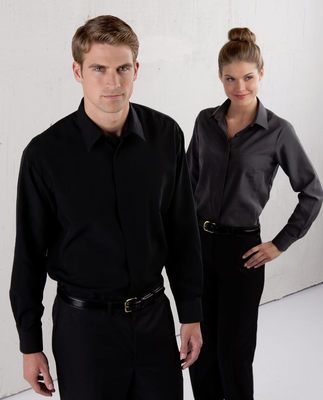 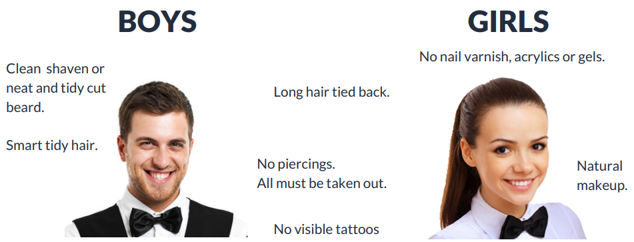 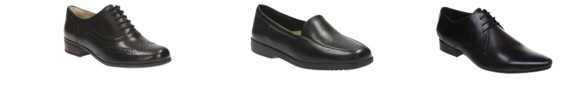 If there is any variation to the above, you will be notified in your assignment confirmation.Policy ComplianceThe standards set out in this policy are the minimum expectations required for all agency workers.CP Staffing and Events reserve the right to cancel any agency workers assignment where these standards are not met. This could include at check-in, on arrival or during an assignment.It is important to note, that you are on a contract for services and engage with CP Staffing and Events, and we engage you for services for clients, failure to comply with this policy will lead to a strike being noted on your profile with CP Staffing and Events LTD.Please sign and return this policy to signify your agreement and compliance to these termsI acknowledge that I have received the CP Staffing and Events Dress Code Policy, and agree to comply with all the points includedCandidate NameCandidate SignatureSigned on behalf of CP Staffing and Events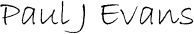 Managing Director